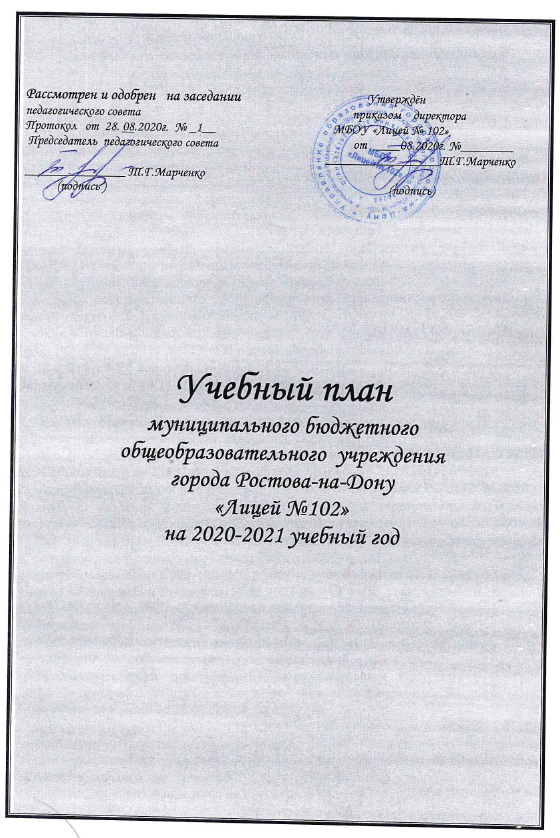 Пояснительная  записка  к учебному плану  МБОУ «Лицей №102», реализующего  основные образовательные программы начального, основного, среднего общего образованияв 2020-2021 учебном годуУчебный план МБОУ «Лицей №102», реализующего основные образовательные программы начального общего, основного общего, среднего общего образования, отражает организационно-педагогические условия, необходимые для достижения результатов освоения основной образовательной программы; определяет общие рамки отбора учебного материала, формирования перечня результатов образования и организации образовательной деятельности; фиксирует максимальный объем аудиторной нагрузки обучающихся, состав и структуру предметных областей, определяет перечень учебных предметов, курсов, распределяет учебное время, отводимое на их освоение по классам и учебным предметам.         Учебный план  МБОУ «Лицей №102» на 2020-2021 учебный год разработан на основе федерального государственного образовательного стандарта начального общего,  основного общего  и среднего образования (ФГОС НОО, ФГОС ООО, ФГОС СОО), следующих нормативно-правовых документов: Закон РФ от 29.12.2012 № 273 «Об образовании в Российской Федерации» (ст. 2 п. 22, ст. 12 п. 5, 7; ст. 28 п. 3.6.; ст. 34 п. 1.3., 1.5., 4; ст. 35);Областной закон от 14.11.2013 № 26-ЗС «Об образовании в Ростовской области» (в ред. от 24.04.2015 № 362-ЗС); Приказ Минобрнауки России от 05.10.2009 года № 373 «Об утверждении и введении в действие федерального государственного образовательного стандарта начального общего образования» (в ред. приказов Минобрнауки России от 26.11.2010 года № 1241,  от 22.09.2011 года № 2357, от 18.12.2012 года № 1060, от 29.12.2014 № 1643);Приказ Министерства общего и профессионального образования РО от 03.06.2010 № 472 «О введении федерального государственного образовательного стандарта начального общего образования в образовательных учреждениях Ростовской области»; Приказ Минобрнауки России от 17.12.2010 года № 1897 «Об утверждении и введении в действие федерального государственного образовательного стандарта основного общего образования» (в ред. Приказа Минобрнауки России от 29.12.2014 № 1644);Приказ Минобрнауки России от 17.05.2012 № 413 ««Об утверждении и введении в действие федерального государственного образовательного стандарта среднего общего образования»;Приказ Минобрнауки России от 30.08.2013 г. № 1015 «Об утверждении Порядка организации и осуществления образовательной деятельности по основным общеобразовательным программам – образовательным программам начального общего, основного общего и среднего общего образования» (в ред. приказа Минобрнауки России от 28.05.2014 г. № 598);Приказ Минобрнауки России от 17.07.2015 № 734 «О внесении изменений в Порядок организации и осуществления образовательной деятельности по основным образовательным программам – образовательным программам начального общего, основного общего и среднего общего образования, утвержденный приказом Министерства образования и науки Российской Федерации от 30.08.2013 № 1015»;Приказ Минобрнауки России от 31.12.2015 года № 1576 «О внесении изменений в федеральный государственный образовательный стандарт начального общего образования, утвержденный Министерством образования и науки Российской Федерации от 6 октября 2009 года № 373»;Приказ Минобрнауки России от 31.12.2015 года № 1577 «О внесении изменений в федеральный государственный образовательный стандарт основного общего образования, утвержденный Министерством образования и науки Российской Федерации от 17 декабря 2010 года № 1897»;  - Приказ Минобрнауки  России от 31.12.2015 № 1578 «О внесении изменений в федеральный государственный образовательный стандарт среднего общего образования, утвержденный приказом Министерства образования и науки Российской Федерации от 17.05.2012 № 413».Приказ Минпросвещения  России от 28.12.2018 г. № 345 «Об утверждении федерального перечня учебников, рекомендуемых к использованию при реализации имеющих государственную аккредитацию образовательных программ начального общего, основного общего, среднего общего образования»;Приказ Минпросвещения России  от 08.05.2019г.  № 233  «О внесении изменений в федеральный перечень учебников, рекомендованных к использованию при реализации  имеющих государственную аккредитацию образовательных программ начального общего, основного общего, среднего общего образования, утвержденный приказом Минпросвещения России  от 28.12.2018 № 345»Постановление Главного государственного санитарного врача РФ от 29.12.2010 № 189 «Об утверждении СанПиН 2.4.2.2821-10 «Санитарно-эпидемиологические требования к условиям и организации обучения в общеобразовательных учреждениях» с изм. 2015 года;Постановления Главного государственного санитарного врача Российской Федерации от 10 июля 2015 г. N 26 «Об утверждении САНПИН 2.4.2.3286 - 15 "Санитарно – эпидемиологические требования к условиям и организации обучения и воспитания в организациях, осуществляющих образовательную деятельность по адаптированным общеобразовательным программам для обучающихся с ограниченными возможностями здоровья»; Примерная основная образовательная программа начального общего образования, одобренная Федеральным учебно-методическим объединением по общему образованию - протокол от  08.04.2015 № 1/15-з;Примерная основная образовательная программа основного общего образования, одобренная Федеральным учебно-методическим объединением по общему образованию - протокол от  08.04.2015 № 1/15-з;-Примерная основная образовательная программа среднего общего образования,                   одобренная Федеральным учебно-методическим объединением по общему образованию - протокол от  28.06.2016 № 2/16-з;     - Письмо Минобрнауки России от 09.02.2012 года № 102/03 «О введении курса ОРКСЭ с 1 сентября 2012 года»;      - Письмо Минобрнауки России от 25.05.2015 № 08-761 «Об изучении предметных областей: «Основы религиозных культур и светской этики» и «Основы духовно-нравственной культуры народов России»; Письмо Минобрнауки России от 15.07.2014 № 08-888 «Об аттестации учащихся общеобразовательных организаций по учебному предмету «Физическая культура»; Письмо Департамента государственной политики в образовании от 4 марта 2010 года № 03-413 «О методических рекомендациях по реализации элективных курсов»;Письмо Минобрнауки России от 07.08.2014 № 08-1045 «Об изучении основ финансовой грамотности в системе общего образования»;Приказ Минобороны России и Минобрнауки России от 24.02.2010 № 96/134 «Об утверждении Инструкции об организации обучения граждан Российской Федерации начальным знаниям в области обороны и их подготовки по основам военной службы в образовательных учреждениях среднего (полного) общего образования, образовательных учреждениях начального профессионального и среднего профессионального образования и учебных пунктах»;Письмо Департамента государственной политики в образовании от 4 марта 2010 года № 03-412 «О методических рекомендациях по вопросам организации профильного обучения»;Письмо  Минобрнауки  России  от  19.07.2017 № 08-1382 «Об изучении астрономии»;- Постановление Министерства общего и профессионального образования Ростовской области  №7от 21.12.2017г.«Об утверждении порядка регламентации и оформления отношений государственной и муниципальной образовательной организации Ростовской области и родителей (законных представителей) обучающихся, нуждающихся в длительном лечении, а также детей-инвалидов в части организации обучения по основным общеобразовательным программам на дому или в медицинских организациях»;  - Приказ Министерства здравоохранения РФ от 30.06.2016 г. №436н « Об утверждении перечня заболеваний, наличие которых дает право на обучение по основным общеобразовательным программам на дому»; -  Письмо Минобразования России от 31.10.2003 № 13-51-263/123 «Об оценивании и аттестации учащихся, отнесенных по состоянию здоровья к специальной медицинской группе»;- Письмо Минобрнауки России от 15.11.2013г.  № НТ-1139/08  «Об организации получения образования в семейной форме»;- Приказ Минобрнауки России от 23.08.2017 г. № 816 «Об утверждении порядка применения организациями, осуществляющими образовательную деятельность, электронного обучения, дистанционных образовательных технологий при реализации образовательных программ»;   - Письмо Министерства общего и профессионального образования   Ростовской области от 13.05.2020 № 24/4.1 - 6874 «О направлении   рекомендаций        по составлению учебного плана  образовательных организаций, реализующих основные   образовательные программы начального общего, основного  общего, среднего общего образования, расположенных на   территории Ростовской области, на 2020-2021 учебный год»;    - Устав МБОУ «Лицей №102».     В 2020-2021 учебном году  в МБОУ «Лицей №102» реализуются федеральные государственные образовательные стандарты общего образования  на уровне начального общего образования (в 1-4 классах), основного общего образования (в 5-9 классах)  и среднего общего образования (в 10-11 классах). Учебный план лицея  предусматривает возможность введения учебных курсов, обеспечивающих образовательные потребности и интересы обучающихся. Уровень начального общего образованияУчебный план  лицея на уровне  начального общего  образования  составлен  на основе  Примерных учебных планов  общеобразовательных организаций Ростовской области  на 2020 -2021 учебный год: I вариант  (5-дневная учебная неделя).Предметная область «Русский язык и литературное чтение» включает обязательные учебные предметы «Русский язык» и  «Литературное чтение».          Обязательная часть учебного предмета «Русский язык» в 1-4 классах составляет 4 часа в неделю, «Литературное чтение»   в  1-3 классах – 4 часа в неделю, в 4 классах – 3 часа в неделю.          С целью обеспечения условий для развития языковыхкомпетенций в 1-2 классах  обязательный учебный предмет «Русский язык» (4 часа в неделю) дополнен 1 часом из части, формируемой участниками образовательных отношений.             Изучение предмета «Русский язык»  направлено на развитие речи, мышления, воображения учащихся, способности выбирать средства языка в соответствии с условиями общения, на воспитание позитивного эмоционально-ценностного отношения к русскому языку, пробуждение познавательного интереса к слову, стремления совершенствовать свою речь. Формируются первоначальные знания о лексике, фонетике, грамматике русского языка.         Изучение предмета «Литературное чтение» ориентировано на формирование и совершенствование всех видов речевой деятельности младшего школьника (слушание, говорение, чтение, письмо, различные виды пересказа), на знакомство с богатым миром отечественной и зарубежной детской  литературы, на развитие нравственных и эстетических чувств ребенка, способного к творческой деятельности. Содержание предмета включает элементы краеведческой направленности на основе модульного принципа.Предметная область «Родной язык и литературное чтение на родном языке» включает обязательные учебные предметы «Родной язык» и «Литературное чтение на родном языке». Из части, формируемой участниками образовательных отношений, в 3 и 4 классах  выделено  по 0,5 часа в неделю  по каждому учебному предмету этой области. В целях освоения обучающимися различных языков общения особую смысловую нагрузку несёт изучение иностранного языка, который является важным фактором изучения другой культуры, способом межкультурного общения, освоения диалогового подхода в мировоззрении, поведении, деятельности. Иностранный язык (английский ) изучается со 2-го класса по 2 часа в неделю.Особое значение приобретает изучение курса математики, который призван не только ввести ребёнка в мир абстрактных математических понятий и их свойств, но и дать первоначальные навыки постижения действительности путём их применения. На изучение математики в 1 – 4 классах отведено по 4 часа в неделю.       Обязательный учебный предмет «Технология» (1 час в неделю) включает раздел «Практика работы на компьютере» в 3-4 классах с цельюприобретения первоначальных представлений о компьютерной грамотности, использования средств и инструментов ИКТ и ИКТ-ресурсов для решения разнообразных учебно-познавательных и учебно-практических задач, охватывающих содержание всех изучаемых предметов, включая учебный предмет «Математика», которому отводится ведущая интегрирующая роль.        Интегрированный учебный предмет «Окружающий мир» в 1-4 классах изучается  как обязательный по 2 часа в неделю. В его содержание дополнительно введены развивающие модули и разделы социально-гуманитарной направленности, а также элементы основ безопасности жизнедеятельности.Комплексный учебный курс «Основы религиозных культур и светской этики» (далее – ОРКСЭ) реализуется как обязательный в объеме 1 часа в неделю в 4 классах. Один из модулей ОРКСЭ («Основы православной культуры») выбран родителями (законными представителями) обучающихся.В предметную область «Искусство» включены обязательные учебные предметы «Музыка» и «Изобразительное искусство» (по 1 часу в неделю).Обязательный учебный предмет «Физическая культура» изучается в объеме 3 часа в неделю.   Учебный план для 1 – 4 классов ориентирован на 4-летний нормативный срок освоения образовательных программ начального общего образования. В соответствии с ФГОС НОО количество учебных занятий за 4 учебных года  составляет  не  менее 2904 часов и более 3345 часов. Продолжительность учебного года для обучающихся 1 класса 33 учебных недели; для обучающихся 2 – 4 классов – 35 учебных недель. Продолжительность урока для 1 класса предусматривает «ступенчатый» режим обучения: в первом полугодии ( в сентябре, октябре – по 3 урока в день  по 35 минут каждый, в ноябре - декабре -  по 4 урока в день по 35 минут каждый);   январь – май -  по 4 урока в день по 40 минут каждый.         Максимально допустимая недельная нагрузка при 5-дневной учебной неделе в 1 классе составляет 21 час в неделю,  во 2-4 классах  - 23 часа в неделю. Продолжительность каникул в течение учебного года - 30 календарных дней,  летом - 13 календарных недель, дополнительные каникулы для 1-х классов в феврале - 7 дней. Все регламенты соответствуют требованиям СанПиН 2.4.2.2821-10 № 189.          Учебные предметы и формы промежуточной аттестации обучающихся ежегодно определяются решением педагогического совета лицея и утверждаются приказом директора на основе нормативного локального акта – «Положение  о системе оценок, формах и порядке проведения промежуточной аттестации  обучающихся МБОУ «Лицей №102».        Формы промежуточной аттестации обучающихся: контрольные работы, тесты,   диктанты, проверочные работы.Уровень основного общего образованияВ 2020-2021 учебном году в 5-9 классах лицея продолжается реализация ФГОС ООО. В соответствии с ФГОС ООО количество учебных занятий  за 5 лет составляет не менее  5267 и не более 6020 часов.В  5-8 классах реализуется  I вариант  учебного  плана при 5-дневной учебной неделе;    в 9 «Б», 9 «Г», 9 «Д» классах  -  II вариант учебного плана при  6- дневной учебной неделе; в  двух 9-х классах  ( 9«А» и 9«В») реализуется  III вариант учебного плана  при 6-дневной учебной неделе с учётом второго (немецкого) иностранного языка в обязательной части. Учебный план 5-9 классов определяет общий объём аудиторной нагрузки учащихся, состав и структуру обязательных предметных областей по классам (годам обучения):русский язык и литература (русский язык, литература);родной язык и родная литература (родной  язык, родная  литература);иностранные языки  ( английский язык, немецкий язык);математика и информатика (математика, информатика - 5 и 6 классы;  алгебра, геометрия, информатика – 7 – 9 классы);общественно-научные предметы(история России. Всеобщая история, обществознание, география);естественнонаучные предметы (физика, биология, химия);искусство(изобразительное искусство, музыка);технология(технология);физическая культура и ОБЖ (физическая культура, основы безопасности жизнедеятельности).Учебный план лицея включает курсы, обеспечивающие образовательные потребности и интересы обучающихся. Особое внимание на уровне основного общего образования уделено обучающимся 5-6 классов, особенности развития которых связаны:- с переходом от учебных действий, характерных для начальной школы, к новой внутренней позиции обучающегося - направленности на самостоятельный познавательный поиск, постановку учебных целей, освоение и самостоятельное осуществление контрольных и оценочных действий, инициативу в организации учебного сотрудничества;- с осуществлением на данном возрастном этапе качественного преобразования учебных действий, таких какмоделирование, контроль и оценка, проектирование собственной учебной деятельности;- с формированием у обучающегося научного типа мышления, который ориентирует его на общекультурные образцы, нормы, эталоны и закономерности взаимодействия с окружающим миром;- с овладением коммуникативными средствами и способами организации кооперации и сотрудничества;- с изменением формы организации учебной деятельности и учебного сотрудничества, которая выражается в переходе от классно-урочной к лабораторно-семинарской и практико-исследовательской деятельности.Часть, формируемая участниками образовательных отношений, в 5 классах  составляет 2 часа в неделю, в  6 классах  - 1 час в неделю.          Часть, формируемая участниками образовательных отношений,  в 5-6 классах включает  предметы:-«Информатика» - 1час в 5-х и 6-х классах; предмет направлен на обеспечение всеобщей компьютерной грамотности, развитие навыков, полученных обучающимися в начальной школе при изучении соответствующего предмета или модуля. Сформированные в процессе изучения предмета умения строить и оценивать информационные модели объектов и процессов окружающего мира, применять компьютер и информационные технологии для обработки построенных моделей, фиксировать и использовать полученные результаты будут востребованы в дальнейшем обучении по всем предметам, заложат основы информационной компетентности обучающихся;          - «Естествознание»  - 1 час в 5-х классах (пропедевтический курс естественнонаучной направленности).Задачей этого курса является необходимость чётко показать единство и целостность окружающего нас мира с его взаимосвязями и взаимозависимостями, изучить основы физики и химии, подготовить обучающихся к более успешному изучению предметов естественнонаучного профиля на базовом уровне.Часть, формируемая участниками образовательных отношений,  в 7-х классах составляет   2 часа  в  неделю. Часы распределены следующим образом: по 1 часу на  усиление базового компонента по биологиии по 1 часу на курс «Введение в химию».Пропедевтический курс «Введение в химию» в 7 классе включает первоначальные сведения о химическом элементе, веществах и понятиях. С учётом возрастных психологических особенностей обучающихся курс строится на основе наблюдений и простых экспериментов.      В 8-9-х классах завершается общеобразовательная подготовка по базовым предметам, и создаются условия для осознанного выбора обучающимися  предпрофильного обучения и на уровне среднего общего образования профильного обучения или иного варианта жизненной стратегии, обеспечивающей получение среднего общего образования.      Часы части, формируемой участниками образовательных отношений,  направлены на:      -  реализацию  предметной области «Родной язык и родная литература»    по 0,5 часа по каждому предмету области  в 8-х классах и по 1 часу в 9-х классах;      - на укрепление базового компонента по алгебре в  9 «Б», 9 «Г» и 9 «Д» классах.  Учебный предмет «Технология» в 7 и 8 классах построен по модульному принципу с учетом возможностей лицея,  введен  модуль  «Черчение и графика» ( по 1 часу в неделю).Курс по информационным технологиям и компьютерной графике, призванный научить обучающихся работать с различными видами информации, развивать познавательные интересы, интеллектуальные и творческие способности средствами ИКТ, введён во всех параллелях второй ступени (в 5 – 9 классах по 1 часу в неделю).Английский язык введён в объёме 3 часов неделю в 5-9 классах. Это обеспечивает освоение обучающимися иностранного языка на функциональном уровне.  В  двух 9-х классах  выделено по 1 часу инвариативной части учебного  плана  на  изучение второго (немецкого) иностранного языка, 2-й час на изучение немецкого языка компенсирован за счёт внеурочной деятельности.Учебные предметы и формы промежуточной аттестации учащихся ежегодно определяются решением педагогического совета лицея и утверждаются приказом директора на основе нормативного локального акта – «Положение  о системе оценок, формах и порядке проведения промежуточной аттестации  обучающихся МБОУ «Лицей №102». Формы  промежуточной  аттестации: -    диагностическая работа ( входной контроль);проверочная работа; контрольная работа;контрольное изложение; диктант;-   тестирование, в т.ч. в формате ОГЭ.При наполняемости классов в количестве 25 и более человек осуществляется деление классов на две группы: при проведении занятий по иностранному языку (5-9 классы), технологии (5–6 классы), по информатике (5-9 классы).Учебный план для 5 – 9 классов ориентирован на 5-и летний нормативный срок освоения образовательных программ основного общего образования. Продолжительность учебного года для обучающихся 5-8 классов –35 учебных недель, для обучающихся 9 классов (без учёта государственной итоговой аттестации ) - 34 учебных недели, продолжительность урока – 45 минут.Максимально допустимая недельная нагрузка  при 5-дневной учебной неделе в 5 классах составляет 28 часов в неделю,  в 6-х классах – 29 часов в неделю, в 7-х классах – 31 час в неделю, в 8-х классах- 32 часа в неделю, при 6-дневной учебной неделе  в 9 классах – по 36 часов в неделю,   что соответствует требованиям СанПиН 2.4.2.2821-10.Уровень среднего общего образованияСреднее общее образование - завершающая ступень общего образования, призванная обеспечить функциональную грамотность и социальную адаптацию обучающихся, содействовать их общественному и гражданскому самоопределению. Эти функции предопределяют направленность целей на формирование социально грамотной и мобильной личности, осознающей свои гражданские права и обязанности, ясно представляющей потенциальные возможности, ресурсы и способы реализации выбранного жизненного пути. Эффективное достижение указанных целей возможно при введении профильного обучения, в основе которого лежат принципы дифференциации и индивидуализации образования с широкими и гибкими возможностями построения старшеклассниками индивидуальных образовательных маршрутов в соответствии с их личными интересами, особенностями и способностями. Переход к профильному обучению позволяет: -  создать условия для дифференциации содержания образования, построения индивидуальных образовательных программ;  -  обеспечить углубленное изучение отдельных учебных предметов;  -  установить равный доступ к полноценному образованию разным категориям обучающихся, расширить возможности их социализации; -   обеспечить преемственность между общим и предпрофессиональным образованием. В 2020-2021 учебном году в 10 и 11 классах лицеяпродолжается введение  ФГОС СОО.Лицей обеспечивает реализацию учебных планов технологического, естественнонаучного  и универсального профилей обучения.Учебные планы 10 и 11 классов составлены  с учётом рекомендаций, изложенных в Пояснительной записке к Примерным недельным учебным планам в рамках государственного образовательного стандарта среднего общего образования на 2020-2021 учебный год.       Учебный план технологического, естественнонаучного профилей обучения содержит три учебных предмета, учебный план универсального профиля – два учебных предмета на углублённом уровне изучения из соответствующей профилю обучения предметной области и (или) смежной с ней предметной области.Технологический профиль(10«Б» и 11«Б» классы) ориентирован на производственную, инженерную и информационную сферы деятельности. С этой целью в данном профиле для изучения на углубленном уровне вводятся учебные предметы и элективные курсы из предметных областей «Математика и информатика» и «Естественно-научные предметы: алгебра и начала математического анализа,  информатика, физика.Естественно-научный профиль (10 «А» и 11«В» классы) ориентирован на такие сферы деятельности, как медицина, биотехнологии и др. В данном профиле для изучения на углубленном уровне учащиеся выбрали алгебру и начала математического анализа, химию и биологию.Универсальный профиль ( 10 «В» и 11 «А» классы)ориентирован, в первую очередь, на обучающихся, чей выбор «не вписывается» в рамки заданных выше профилей. Он позволяет ограничиться базовым уровнем изучения учебных предметов, однако ученик также может выбрать 1 или 2 учебных предмета дляуглубленного изучения. Такими предметами в лицее  выбраны русский язык, алгебра и начала математического анализа.Общими для включения во все учебные планы являются обязательные учебные предметы «Русский язык», «Литература», «Английский  язык», « Алгебра и начала математического анализа»,  Геометрия», «История», «Физическая культура», «Основы безопасности жизнедеятельности»,  индивидуальный(ые) проект(ы).Индивидуальный проект выполняется обучающимся в течение одного года или двух лет в рамках учебного времени, специально отведенного учебным планом ( 1 час в неделю).Проектная деятельность является одной из форм организации учебного процессаи внеурочной деятельности и направлена на повышение качества образования, демократизациистиля общения педагогов и учащихся. Выполнение индивидуального итогового проекта обязательно для каждого обучающегося 10 или 11 класса. Индивидуальный итоговый проект является основным объектом оценки метапредметных результатов, полученных учащимися в ходе освоения междисциплинарных учебных программ. Компонент лицея отражает специфику образовательной программы ОУ и реализуется посредством увеличения часов, отводимых на изучение предметов и их углубление, введением предпрофильной подготовки и «надстройки» учебных курсов  выбранных профилей.Часы компонента лицея направлены на  элективные обязательные  учебные курсы:10 «А» класс – по математике и  химии;10 «В» класс -  по математике, обществознанию и  информатике;11 «А» класс – по математике и обществознанию;11 «В» класс – по математике.В  11-х классах в инвариативную  часть учебного плана  на базовом  уровне  включён  предмет «Астрономия» в объёме 34 часов.Введение  курса «Астрономия» обеспечивает решение следующих задач:- выработка  сформированности  представлений о строении Солнечной системы, эволюции звёзд и Вселенной, пространственно-временных масштабах Вселенной;-понимание обучающимися сущности наблюдаемых  во Вселенной явлений;-владение основополагающими  астрономическими понятиями, теориями, законами и закономерностями, уверенное пользование астрономической  терминологией и символикой;- сформированность представлений о значении астрономии в  практической деятельности человека и дальнейшем научно-техническом развитии; - осознание роли отечественной науки в освоении  и использовании  космического пространства  в развитии международного сотрудничества в этой области.       Обязательный учебный предмет «Основы безопасности жизнедеятельности» в 10-11 классах (1 час в неделю) включает проведение 5-ти дневных учебных сборов в 10-ых классах в количестве 35 часов с целью обучения начальным знаниям в области обороны и подготовки по основам военной службы                  Промежуточная аттестация проводится по учебным предметам обязательной части учебного плана на основании  Положения о системе оценок, формах и порядке проведения промежуточной аттестацииобучающихся  и в соответствии с решением педагогического совета.            Формы  промежуточной  аттестации: -   диагностическая работа ( входной контроль);проверочная работа; контрольная работа; сочинение; тестирование, в т.ч. в формате ЕГЭ;  зачет; защита проектной или проектно-исследовательской работы. Учебный план для 10 – 11 классов ориентирован на 2 -х летний нормативный срок освоения образовательных программ среднего общего образования. В соответствии с ФГОС СОО количество учебных занятий за 2 года на одного обучающегося составляет не менее 2170 часов и не более 2590 часов (не более 37 часов в неделю).Продолжительность учебного года для обучающихся 10-х классов – 35 учебных недель, для обучающихся 11-х классов (без учёта государственной  итоговой  аттестации) – 34 учебных недели; продолжительность урока – 45 минут.  Образовательный процесс обеспечивается учебниками, рекомендуемыми к использованию при реализации имеющих государственную аккредитацию образовательных программ начального общего,  основного общего, среднего общего образования  ( приказы Минпросвещения России  от 28.12.2018 г. № 345 и   от 08.05.2019г.  № 233).Учебные занятия в лицее проходят в две смены. 1 смена: 1а,б,в,г,д классы, 2а, б, в, г, д, е классы, 3 б, г классы,  4 е класс, 5 а,б,в,г,д,е  классы,  9 а,б,в,г,д  классы, 10 а,б,в  классы,  11а,б,в классы,  всего 31 класс / 876   обучающихся;2 смена: 3 а, в, д классы, 4 а,б,в,г,д,ж классы, 6 а,б,в,г,д,е  классы, 7а,б,в,г классы,  8 а,б,в,г,д,е классы, всего 25 классов / 709   обучающихсяИтого по лицею: 56 классов / 1585 обучающихся..Учебный план   1- 4  классов  (ФГОС) на 2020-2021 учебный годI  вариант ( 5-дневная учебная неделя)Учебный план для  5-х   классов (ФГОС)на 2020-2021 учебный годI вариант (5-дневная учебная неделя)Учебный план для 6-х   классов (ФГОС)на 2020-2021 учебный годI вариант (5-дневная учебная неделя)Учебный план для 7-х   классов (ФГОС)на 2020-2021 учебный годI вариант (5-дневная учебная неделя)Учебный план для 8-х   классов (ФГОС)на 2020-2021 учебный годI вариант (5-дневная учебная неделя)Учебный план для 9-х   классов (ФГОС)на 2020-2021 учебный год9-б, 9 -г, 9-д    классы  -  IIвариант (6-дневная учебная неделя)  9-а , 9-в классы - III вариант (6-дневная учебная неделя)Учебный план10 «А» класса   в рамках федерального государственногообразовательного стандарта среднего общего образованияна 2020-2021 учебный год( естественнонаучный профиль)Учебный план10 «Б» класса   в рамках федерального государственногообразовательного стандарта среднего общего образованияна 2020-2021 учебный год( технологический  профиль)Учебный план 10 «В» класса  в рамках федерального государственного образовательного стандарта среднего общего образованияна 2020-2021 учебный год ( универсальный  профиль)Учебный план 11 «А» класса  в рамках федерального государственного образовательного стандарта среднего общего образованияна 2020-2021 учебный год ( универсальный  профиль)Учебный план11 «Б» класса   в рамках федерального государственногообразовательного стандарта среднего общего образованияна 2020-2021 учебный год( технологический  профиль)Учебный план11 «В» класса   в рамках федерального государственногообразовательного стандарта среднего общего образованияна 2020-2021 учебный год( естественнонаучный профиль)Учебный план для обучающихся, нуждающихся в длительном лечении, а также детей-инвалидов в части организации обучения на дому.Пояснительная записка        Учебные  планы   для индивидуального обучения  на дому разработаны в   соответствии со  ст.  41 Федерального закона от 29.12.2012 № 273-ФЗ «Об образовании в Российской Федерации», ст. 7 Областного закона от 14.11.2013 № 26-ЗС «Об образовании в Ростовской области» министерства общего и профессионального образования Ростовской области, Постановления министерства общего и профессионального образования Ростовской области от 21.12.2917 № 7 «Об утверждении Порядка регламентации и оформления  отношений государственной и муниципальной образовательной организации Ростовской области и родителей (законных представителей) обучающихся, нуждающихся в длительном лечении, а также детей-инвалидов  в части организации обучения по основным общеобразовательным программам на дому или в медицинских организациях», на основании  СанПиН с учётом индивидуальных особенностей  ребёнка, медицинских рекомендаций, согласованы с родителями ( законными представителями).       Учебные  планы   для индивидуального обучения  на дому разработаны  по 5-дневной учебной неделе для обучающихся 1-8 классов и по 6-дневной учебной неделе для обучающихся 9, 10 и 11 классов. Максимальный объём недельной нагрузки, в том числе урочной и внеурочной деятельности, определён в соответствии с федеральными государственными образовательными стандартами и федеральными государственными требованиями, санитарно-эпидемиологическими  требованиями к условиям и организации обучения  в общеобразовательных организациях.      Расписание занятий составляется на основании недельной учебной нагрузки, согласовывается с родителями (законными представителями) и утверждается директором МБОУ «Лицей №102».        При индивидуальном обучении для получения начального общего реализуются общеобразовательные программы базового уровня, обеспечивающие выполнение минимума содержания образования с учетом психофизического развития и возможностей обучающихся. Основным принципом организации образовательного процесса для обучающихся на индивидуальном обучении является обеспечение щадящего режима проведения занятий.         Организация образовательного процесса может иметь свои особенности в зависимости от психофизического развития и возможностей обучающихся. Этими особенностями могут быть, во-первых, разные сроки освоения образовательных программ (возможно, их увеличение по сравнению с общеобразовательной школой); во-вторых, вариативность организации занятий с обучающимися (занятия могут проводиться в учреждении на основании отдельного заявления родителей, на дому и комбинированно, то есть, часть занятий проводится в учреждении, часть – дома); в-третьих, гибкость моделирования учебного плана.  В  целях  социализации обучающегося приотсутствии медицинских противопоказаний  и на основании заявления его родителей допускается смешанная форма  организации обучения: индивидуальные  занятия с учителем и  аудиторные – с классом. В  случае наличия медицинских противопоказаний для аудиторных занятий в учебном плане предусматриваются часы самостоятельной работы, которые входят в максимальную нагрузку обучающегося. Самостоятельная работа выполняется обучающимися по заданию учителя. Содержание самостоятельной работы должно описывается  в рабочей программе учителя по предмету и направлено на отработку  практических знаний и умений по данному предмету.При распределении часов учебного плана учитывается мнение обучающегося на дому, его родителей (законных представителей).  Обучающиеся на дому аттестуются  по всем  предметам, включённым в индивидуальный учебный  план. Текущей аттестации подлежат обучающиеся со 2 по 11 класс с фиксацией их достижений в индивидуальных  журналах в виде отметок по пятибалльной шкале. Формы текущего контроля: - устный и письменный опрос; - самостоятельная работа; - проверочная работа; - диктант; - тест; - контрольная работа; - изложение; - творческая работа.    Отметка обучающихся за четверть (полугодие) выставляется на основе результатов письменных работ и устных ответов с учётом их фактических знаний, умений и навыков.  Продолжительность учебного года: 1 класс – 33 учебные недели; 2-4, 5-8, 10  классы – 35 учебных недель;9 и 11 классы  - 34 учебных недели ( без учёта государственной итоговой аттестации).       Продолжительность урока 45 минут. Учебный план для 1-4 классов ориентирован на 4-х летний срок освоения образовательных программ начального общего образования; для 5-9 классов – на 5-и летний срок обучения; для 10-11 классов – на 2-х летний срок обучения. Индивидуальные учебные планы  для  обучающихся на дому, имеющих статус  ОВЗ,   разрабатываются  на основерегиональных  примерных  учебных планов ( приложения к приказу минобразования РО от 09.06.2016г. № 429), с учётом требованийфедерального государственного образовательного стандарта начального общего образования  обучающихся с ограниченными возможностями здоровья, утвержденных приказами  Минобрнауки России от 19 декабря 2014 года №№ 1598, 1599,санитарно-эпидемиологических правил и нормативов СанПиН 2.4.2.3286-15 «Санитарно-эпидемиологические требования к условиям и организации обучения и воспитания в организациях, осуществляющих образовательную деятельность по адаптированным основным общеобразовательным программам для обучающихся с ограниченными возможностями здоровья». Учебный план для индивидуального обучения на домуобучающегося    2 «Б» классана 2020-2021 учебный годвариант    8.2. ФГОС НОО ( 5-дневная учебная неделя)Учебный план для индивидуального обучения на домуобучающегося  2 «Д» классана 2020-2021 учебный годвариант    6.2. ФГОС НОО ( 5-дневная учебная неделя)Учебный пландля индивидуального обучения на домуобучающейся 4 «Е» классавариант  2 АООПдля детей с умственной отсталостью(интеллектуальными нарушениями)на 2020-2021  учебный год( 5-дневная учебная неделя ) Учебный план для индивидуального обучения на домуобучающегося  5 «В» класеана 2020-2021 учебный годI вариант ( 5-дневная учебная неделя) Учебный план для индивидуального обучения на домуобучающейся 6 «Е» классана 2020-2021 учебный годI вариант ( 5-дневная учебная неделя)Учебный пландля индивидуального обучения на домуобучающейся   8 «В» классана 2020-2021 учебный годI вариант ( 5-дневнаяучебная неделя)Учебный пландля индивидуального обучения на домуобучающейся  9 «Г» классана 2020-2021 учебный годI вариант ( 6 -дневная учебная неделя) Учебный пландля  индивидуального обучения на домуобучающейся  10 «В» классана 2020 -2021 учебный год(базовый уровень)( 6-дневная учебная неделя )Учебный пландля  индивидуального обучения на домуобучающейся 11 «В» классана 2020 -2021 учебный год(базовый уровень)( 5-дневная учебная неделя ) Учебный план для  индивидуального обучения на домуобучающегося 11 «В» классана 2020-2021 учебный год(базовый уровень)( 6-дневная учебная неделя )Предметные областиУчебные предметы                         КлассыКоличество часов в неделюКоличество часов в неделюКоличество часов в неделюКоличество часов в неделюВсегоПредметные областиУчебные предметы                         Классы1 классыа,б,в,г,д2 классыа,б,в,г,д,е3 классыа,б,в,г,д4 классыа,б,в,г,д,е,жВсегоОбязательная частьРусский язык и литературное чтениеРусский язык444492Русский язык и литературное чтениеЛитературное чтение444385Родной язык и литературное чтение на родном языкеРодной язык000,50,56Родной язык и литературное чтение на родном языкеЛитературное чтение на  родном   языке000,50,56Иностранный языкАнглийский  язык022236Математика и информатикаМатематика444492Обществознание и естествознаниеОкружающий мир222246ИскусствоМузыка111123ИскусствоИзобразительное искусство111123ТехнологияТехнология111123Физическая культураФизическая культура333369ИтогоИтого20222322501Часть, формируемая участниками образовательных отношенийЧасть, формируемая участниками образовательных отношенийРусский язык и литературное чтениеРусский язык110011Основы религиозных культур и светской этикиОсновы православной культуры00017Итого:Итого:110118Максимально допустимая недельная нагрузкаМаксимально допустимая недельная нагрузка21232323519Предметные областиУчебные предметы                       КлассыКоличество часов в неделюКоличество часов в неделюКоличество часов в неделюКоличество часов в неделюКоличество часов в неделюКоличество часов в неделюКоличество часов в неделюВсего Предметные областиУчебные предметы                       Классы5 -а5 -а5-б5-в5-г 5-д5-еВсего Обязательная частьОбязательная частьРусский язык и литератураРусский язык555555530Русский язык и литератураЛитература333333318Родной язык и родная литератураРодной  язык00000000Родной язык и родная литератураРодная  литература00000000Иностранные языкиАнглийский язык333333318Математика и информатикаМатематика555555530Общественно-научные предметыИстория России.Всеобщая история222222212Общественно-научные предметыГеография11111116Естественно-научные предметыБиология11111116ИскусствоМузыка11111116ИскусствоИзобразительное искусство11111116ТехнологияТехнология222222212Физическая культура и ОБЖФизическая культура222222212ИтогоИтого26262626262626156Часть, формируемая  участниками  образовательных  отношенийЧасть, формируемая  участниками  образовательных  отношенийЧасть, формируемая  участниками  образовательных  отношенийЧасть, формируемая  участниками  образовательных  отношенийЧасть, формируемая  участниками  образовательных  отношенийЧасть, формируемая  участниками  образовательных  отношенийЧасть, формируемая  участниками  образовательных  отношенийЧасть, формируемая  участниками  образовательных  отношенийМатематика и информатикаИнформатика 11111116Естественно-научные предметыЕстествознание11111116ИтогоИтого222222212Максимально допустимая недельная нагрузка Максимально допустимая недельная нагрузка 28282828282828168Предметные областиУчебные предметы                       КлассыКоличество часов в неделюКоличество часов в неделюКоличество часов в неделюКоличество часов в неделюКоличество часов в неделюКоличество часов в неделюВсегоПредметные областиУчебные предметы                       Классы6 -а6-б6-в6-г 6-д6-еВсегоОбязательная частьОбязательная частьОбязательная частьОбязательная частьОбязательная частьОбязательная частьОбязательная частьОбязательная частьРусский язык и литератураРусский язык66666636Русский язык и литератураЛитература33333318Родной язык и родная литератураРодной  язык0000000Родной язык и родная литератураРодная  литература0000000Иностранные языкиАнглийский язык33333318Математика и информатикаМатематика55555530Общественно-научные предметыИстория России.Всеобщая история22222212Общественно-научные предметыОбществознание1111116Общественно-научные предметыГеография1111116Естественно-научные предметыБиология1111116ИскусствоМузыка1111116ИскусствоИзобразительное искусство1111116ТехнологияТехнология22222212Физическая культура и ОБЖФизическая культура22222218ИтогоИтого282828282828168Часть, формируемая  участниками  образовательных  отношенийЧасть, формируемая  участниками  образовательных  отношенийМатематика и информатикаИнформатика1111116ИтогоИтого1111116Максимально допустимая недельная нагрузка Максимально допустимая недельная нагрузка 292929292929174Предметные областиУчебные предметыКлассыКоличество часов в неделюКоличество часов в неделюКоличество часов в неделюКоличество часов в неделюВсегоПредметные областиУчебные предметыКлассы7 -а7-б7-в7-г ВсегоОбязательная частьОбязательная частьОбязательная частьОбязательная частьОбязательная частьОбязательная частьОбязательная частьРусский язык и литератураРусский язык444416Русский язык и литератураЛитература22228Родной язык и родная литератураРодной  язык00000Родной язык и родная литератураРодная  литература00000Иностранные языкиАнглийский язык333312Математика и информатикаАлгебра333312Математика и информатикаГеометрия222210Математика и информатикаИнформатика11115Общественно-научные предметыИстория России.Всеобщая история222210Общественно-научные предметыОбществознание11114Общественно-научные предметыГеография22228Естественно-научные предметыФизика22228Естественно-научные предметыБиология11114ИскусствоМузыка11114ИскусствоИзобразительное искусство11114ТехнологияТехнология (Модуль «Черчение и графика»)11114ТехнологияТехнология 11114Физическая культура и ОБЖФизическая культура22228ИтогоИтого29292929116Часть, формируемая  участниками  образовательных  отношений   Часть, формируемая  участниками  образовательных  отношений   Часть, формируемая  участниками  образовательных  отношений   Часть, формируемая  участниками  образовательных  отношений   Часть, формируемая  участниками  образовательных  отношений   Часть, формируемая  участниками  образовательных  отношений   Часть, формируемая  участниками  образовательных  отношений   БиологияБиология11114Введение в химиюВведение в химию11114Итого:Итого:22228Максимально допустимая недельная нагрузка Максимально допустимая недельная нагрузка 31313131124Предметные областиУчебные предметыКлассыКоличество часов в неделюКоличество часов в неделюКоличество часов в неделюКоличество часов в неделюКоличество часов в неделюКоличество часов в неделюВсего Предметные областиУчебные предметыКлассы8 -а8-б8-в8-г 8-д8-еВсего Обязательная частьРусский язык и литератураРусский язык33333318Русский язык и литератураЛитература22222212Иностранные языкиАнглийский язык33333318Математика и информатикаАлгебра33333318Математика и информатикаГеометрия22222212Математика и информатикаИнформатика1111116Общественно-научные предметыИстория России.Всеобщая история22222212Общественно-научные предметыОбществознание1111116Общественно-научные предметыГеография22222212Естественно-научные предметыФизика22222212Естественно-научные предметыХимия22222212Естественно-научные предметыБиология22222212ИскусствоМузыка1111116ТехнологияТехнология ( Модуль «Черчение и графика»)1111116ТехнологияТехнология 1111116Физическая культура и ОБЖФизическая культура22222212Физическая культура и ОБЖОсновы безопасности жизнедеятельности1111116ИтогоИтого313131313131186Часть, формируемая  участниками  образовательных  отношений   Часть, формируемая  участниками  образовательных  отношений   Часть, формируемая  участниками  образовательных  отношений   Часть, формируемая  участниками  образовательных  отношений   Часть, формируемая  участниками  образовательных  отношений   Часть, формируемая  участниками  образовательных  отношений   Часть, формируемая  участниками  образовательных  отношений   Часть, формируемая  участниками  образовательных  отношений   Часть, формируемая  участниками  образовательных  отношений   Родной язык и родная литератураРодной  язык0,50,50,50,50,50,53Родной язык и родная литератураРодная  литература0,50,50,50,50,50,53Итого:Итого:1111116Максимально допустимая недельная нагрузка Максимально допустимая недельная нагрузка 323232323232192Предметные областиПредметные областиУчебные предметыКлассыКоличество часов в неделюКоличество часов в неделюКоличество часов в неделюКоличество часов в неделюКоличество часов в неделюВсегоПредметные областиПредметные областиУчебные предметыКлассы9 -а9-б9-в9-г 9-дВсегоОбязательная частьРусский язык и литератураРусский язык и литератураРусский язык3333315Русский язык и литератураРусский язык и литератураЛитература3333315Иностранные языкиИностранные языкиАнглийский язык3333315Иностранные языкиИностранные языкиНемецкий  язык101002Математика и информатикаМатематика и информатикаАлгебра3333315Математика и информатикаМатематика и информатикаГеометрия2222210Математика и информатикаМатематика и информатикаИнформатика111115Общественно-научные предметыОбщественно-научные предметыИстория России.Всеобщая история3333315Общественно-научные предметыОбщественно-научные предметыОбществознание111115Общественно-научные предметыОбщественно-научные предметыГеография2222210Естественно-научные предметыЕстественно-научные предметыФизика3333315Естественно-научные предметыЕстественно-научные предметыХимия2222210Естественно-научные предметыЕстественно-научные предметыБиология2222210ТехнологияТехнологияТехнология (Модуль «Черчение»)111116Физическая культура и ОБЖФизическая культура и ОБЖФизическая культура3333315Физическая культура и ОБЖФизическая культура и ОБЖОсновы безопасности жизнедеятельности111115ИтогоИтогоИтого3433343333167Часть, формируемая  участниками  образовательных  отношенийЧасть, формируемая  участниками  образовательных  отношенийЧасть, формируемая  участниками  образовательных  отношенийЧасть, формируемая  участниками  образовательных  отношенийЧасть, формируемая  участниками  образовательных  отношенийЧасть, формируемая  участниками  образовательных  отношенийЧасть, формируемая  участниками  образовательных  отношенийЧасть, формируемая  участниками  образовательных  отношенийЧасть, формируемая  участниками  образовательных  отношенийРодной язык и родная литератураРодной  языкРодной  язык111115Родной язык и родная литератураРодная  литератураРодная  литература111115Математика и информатикаАлгебраАлгебра010113Итого:Итого:Итого:2323313Максимально допустимая недельная нагрузкаМаксимально допустимая недельная нагрузкаМаксимально допустимая недельная нагрузка3636363636180Предметная областьУчебные предметыУчебные предметыКол-во часовУчебные предметыКол-во часовВсего часовПредметная область       Базовый уровень       Базовый уровень       Базовый уровеньУглублённый уровеньУглублённый уровеньВсего часовРусский языки литератураРусский язык222Русский языки литератураЛитература333Родной язык и родная литератураРодной  язык0,50,50,5Родной язык и родная литератураРодная  литература0,50,50,5Иностранные языкиАнглийский  язык333Общественные наукиИстория222Общественные наукиГеография111Общественные наукиОбществознание222Математика и информатикаАлгебра и начала  математического анализа46Математика и информатикаГеометрия226Математика и информатикаИнформатика111Естественные наукиФизика333Естественные наукиХимия33Естественные наукиБиология33Физическая культура, экология и основы безопасности жизнедеятельностиФизическая культура333Физическая культура, экология и основы безопасности жизнедеятельностиОсновы безопасности жизнедеятельности111Индивидуальный проект (биология)111Курсы по выборуЭлективные курсы:-  по  математике;-  по химии11112 Всего часов:2727 Всего часов:1037Предметная областьУчебные предметыКол-во часовУчебные предметыУчебные предметыКол-во часовКол-во часовВсего часовПредметная область       Базовый уровень       Базовый уровень       Базовый уровеньУглублённый   уровеньУглублённый   уровеньУглублённый   уровеньРусский языки литератураРусский язык1111Русский языки литератураЛитература3333Родной язык и родная литератураРодной  язык0,50,50,50,5Родной язык и родная литератураРодная  литература0,50,50,50,5Иностранные языкиАнглийский  язык3333Общественные наукиИстория2222Общественные наукиГеография1111Общественные наукиОбществознание2222Математика и информатикаАлгебра и начала математического  анализаАлгебра и начала математического  анализа466Математика и информатикаГеометрия2266Математика и информатикаИнформатика Информатика 444Естественные наукиФизикаФизика555Естественные наукиХимия2222Естественные наукиБиология2222Физическая культура, экология и основы безопасности жизнедеятельностиФизическая культура3333Физическая культура, экология и основы безопасности жизнедеятельностиОсновы безопасности жизнедеятельности1111Индивидуальный проект ( по физике )1111 Всего часов:2424 Всего часов: Всего часов:133737Предметная областьУчебные предметыКол-во часовУчебные предметыКол-во часовВсего часовПредметная область                        Базовый уровень                        Базовый уровеньУглублённый  уровеньУглублённый  уровеньВсего часовРусский языки литератураРусский язык33Русский языки литератураЛитература33Родной язык и родная литератураРодной  язык0,50,5Родной язык и родная литератураРодная  литература0,50,5Иностранные языкиАнглийский  язык33Общественные наукиИстория22Общественные наукиГеография11Общественные наукиОбществознание22Математика и информатикаАлгебра и начала математического анализа46Математика и информатикаГеометрия26Математика и информатикаИнформатика11Естественные наукиФизика33Естественные наукиХимия22Естественные наукиБиология22Физическая культура, экология и основы безопасности жизнедеятельностиФизическая культура33Физическая культура, экология и основы безопасности жизнедеятельностиОсновы безопасности жизнедеятельности11Индивидуальный проект(  география)11Курсы по выборуЭлективные курсы:- по математике;- по обществознанию;-по информатике1113                                        Всего часов                                        Всего часов30Всего часов737Предметная областьУчебные предметыКол-во часовУчебные предметыКол-во часовВсего часовПредметная область                        Базовый уровень                        Базовый уровеньУглублённый  уровеньУглублённый  уровеньВсего часовРусский языки литератураРусский язык33Русский языки литератураЛитература33Родной язык и родная литератураРодной  язык0,50,5Родной язык и родная литератураРодная  литература0,50,5Иностранные языкиАнглийский  язык33Общественные наукиИстория22Общественные наукиГеография11Общественные наукиОбществознание22Математика и информатикаАлгебра и начала математического анализа46Математика и информатикаГеометрия26Математика и информатикаИнформатика11Естественные наукиФизика33Естественные наукиАстрономия11Естественные наукиХимия22Естественные наукиБиология22Физическая культура, экология и основы безопасности жизнедеятельностиФизическая культура33Физическая культура, экология и основы безопасности жизнедеятельностиОсновы безопасности жизнедеятельности11Индивидуальный проект(по литературе)11Курсы по выборуЭлективные курсы:- по математике;- по обществознанию112                                        Всего часов                                        Всего часов30Всего часов737Предметная областьУчебные предметыКол-во часовУчебные предметыУчебные предметыКол-во часовКол-во часовВсего часовПредметная область       Базовый уровень       Базовый уровень       Базовый уровеньУглублённый   уровеньУглублённый   уровеньУглублённый   уровеньРусский языки литератураРусский язык1111Русский языки литератураЛитература3333Родной язык и родная литератураРодной  язык0,50,50,50,5Родной язык и родная литератураРодная  литература0,50,50,50,5Иностранные языкиАнглийский  язык3333Общественные наукиИстория2222Общественные наукиГеография1111Общественные наукиОбществознание2222Математика и информатикаАлгебра и начала математического анализаАлгебра и начала математического анализа466Математика и информатикаГеометрия2266Математика и информатикаИнформатика Информатика 333Естественные наукиФизикаФизика555Естественные наукиАстрономия1111Естественные наукиХимия2222Естественные наукиБиология2222Физическая культура, экология и основы безопасности жизнедеятельностиФизическая культура3333Физическая культура, экология и основы безопасности жизнедеятельностиОсновы безопасности жизнедеятельности1111Индивидуальный проект (по информатике )1111 Всего часов:2525 Всего часов: Всего часов:123737Предметная областьУчебные предметыКол-во часовУчебные предметыКол-во часовВсего часовПредметная область       Базовый уровень       Базовый уровеньУглублённый уровеньУглублённый уровеньРусский языки литератураРусский язык22Русский языки литератураЛитература33Родной язык и родная литератураРодной  язык0,50,5Родной язык и родная литератураРодная  литература0,50,5Иностранные языкиАнглийский  язык33Общественные наукиИстория22Общественные наукиГеография11Общественные наукиОбществознание22Математика и информатикаАлгебра и начала математического анализа46Математика и информатика Геометрия26Математика и информатикаИнформатика11Естественные наукиФизика33Естественные наукиАстрономия11Естественные наукиХимия33Естественные наукиБиология33Физическая культура, экология и основы безопасности жизнедеятельностиФизическая культура33Физическая культура, экология и основы безопасности жизнедеятельностиОсновы безопасности жизнедеятельности11Индивидуальный проект (биология)11Курсы по выбору обучающихсяЭлективные курсы:-  по математике11 Всего часов:27 Всего часов:1037Предметные областиучебные предметыВсего часов в неделюИз  нихИз  нихИз  нихПредметные областиучебные предметыВсего часов в неделюиндивидуально  на домуиндивидуально  на домусамостоятельная работаРусский язык и литературное чтениеРусский язык4331Русский язык и литературное чтениеЛитературное чтение4222Математика и информатикаМатематика4331Обществознание и естествознаниеОкружающий мир2111ИскусствоМузыка10,50,50,5ИскусствоИзобразительное искусство10,50,50,5ТехнологияТехнология111-Физическая культураФизическая культура3122ИтогоИтого2012128Внеурочная деятельность ( включая коррекционно - развивающую работу)Внеурочная деятельность ( включая коррекционно - развивающую работу)10555Коррекционно-развивающие занятия с учителем-логопедомКоррекционно-развивающие занятия с учителем-логопедом222-Коррекционные занятия с педагогом-психологомКоррекционные занятия с педагогом-психологом222-Коррекционные занятия с учителем начальных классовКоррекционные занятия с учителем начальных классов111-Другие   направления внеурочной деятельностиДругие   направления внеурочной деятельности5--5Общая недельная нагрузкаОбщая недельная нагрузка30171713Предметные областиучебные предметыВсего часов в неделюИз  нихИз  нихПредметные областиучебные предметыВсего часов в неделюиндивидуально  на домусамостоятельная работаФилологияРусский язык431ФилологияЛитературное чтение431ФилологияАнглийский язык22-Математика и информатикаМатематика431Обществознание и естествознание(окружающий мир)Окружающий мир ( человек, природа, общество)211ИскусствоМузыка10,50,5ИскусствоИзобразительное искусство10,50,5ТехнологияТехнология (труд)11-Физическая культураФизическая культура (адаптивная физическая культура)312Итого:Итого:22157Внеурочная деятельность ( включая коррекционно - развивающую работу)Внеурочная деятельность ( включая коррекционно - развивающую работу)1055Коррекционно-развивающие занятия с учителем-логопедомКоррекционно-развивающие занятия с учителем-логопедом22-Коррекционные занятия с педагогом-психологомКоррекционные занятия с педагогом-психологом22-Коррекционные занятия с учителем начальных классовКоррекционные занятия с учителем начальных классов11-Другие   направления внеурочной деятельностиДругие   направления внеурочной деятельности5-5Общая недельная нагрузкаОбщая недельная нагрузка322012Предметные областиУчебные предметыКоличество часов в неделюиз нихиз нихПредметные областиУчебные предметыКоличество часов в неделюиндивидуально на домусамостоятельная работа1.Язык и речевая практика1.1. Русский язык1.2.Чтение1.3.Речевая практика3422211212.Математика 
2.1.Математика4223.Естествознание3.1.Мир природы и человека11-4.Искусство4.1.Музыка10,50,54.2.Изобразительное искусство10,50,55.Физическая культура5.1.Физическая культура3126.Технология6.1. Ручной  труд11-ИтогоИтого20119Внеурочная деятельность ( включая коррекционно - развивающую работу)Внеурочная деятельность ( включая коррекционно - развивающую работу)1055Коррекционно-развивающие занятия с учителем-логопедомКоррекционно-развивающие занятия с учителем-логопедом22--Коррекционные занятия с педагогом-психологомКоррекционные занятия с педагогом-психологом22-Коррекционные занятия с учителем начальных классовКоррекционные занятия с учителем начальных классов11-Другие   направления внеурочной деятельностиДругие   направления внеурочной деятельности5-5Общая недельная нагрузкаОбщая недельная нагрузка301614Предметные областиучебные предметыучебные предметыВсего часов в неделюИз  нихИз  нихПредметные областиучебные предметыучебные предметыВсего часов в неделюиндивидуально  на домусамообразованиеРусский язык и литератураРусский языкРусский язык541Русский язык и литератураЛитератураЛитература312Родной язык и литература на родном языкеРодной языкРодной язык000Родной язык и литература на родном языкеРодная  литература Родная  литература 000Иностранный языкАнглийский  языкАнглийский  язык321Математика и информатикаМатематикаМатематика532Общественно-научные предметыИстория России. Всеобщая история.История России. Всеобщая история.211Общественно-научные предметыГеографияГеография110Естественно-научные предметыБиологияБиология110ИскусствоМузыкаМузыка10,50,5ИскусствоИзобразительное искусствоИзобразительное искусство10,50,5ТехнологияТехнологияТехнология211Физическая культураФизическая культураФизическая культура211ИтогоИтогоИтого261610Часть, формируемая участниками образовательных отношенийЧасть, формируемая участниками образовательных отношенийЧасть, формируемая участниками образовательных отношений220Математика и информатикаМатематика и информатикаИнформатика110Естественно-научные предметыЕстественно-научные предметыЕстествознание110Всего  часов в неделюВсего  часов в неделюВсего  часов в неделю281810Внеурочная деятельность ( включая коррекционно - развивающую работу)Внеурочная деятельность ( включая коррекционно - развивающую работу)Внеурочная деятельность ( включая коррекционно - развивающую работу)1064Коррекционно-развивающие занятия с учителем-логопедомКоррекционно-развивающие занятия с учителем-логопедомКоррекционно-развивающие занятия с учителем-логопедом220Другие   направления внеурочной деятельностиДругие   направления внеурочной деятельностиДругие   направления внеурочной деятельности404Общая недельная нагрузкаОбщая недельная нагрузкаОбщая недельная нагрузка342014Предметные областиучебные предметыВсего часов в неделюиз нихиз нихПредметные областиучебные предметыВсего часов в неделюиндивидуально на домусамообразованиеОбязательная частьРусский язык и литератураРусский язык642Русский язык и литератураЛитература321Родной язык и родная литератураРодной  язык000Родной язык и родная литератураРодная  литература000Иностранный языкАнглийский  язык321Математика и информатикаМатематика532Обществознание и естествознаниеИстория России.Всеобщая история211Обществознание и естествознаниеОбществознание110Обществознание и естествознаниеГеография110Естественно-научные предметыБиология110ИскусствоМузыка10,50,5ИскусствоИзобразительное искусство10,50,5ТехнологияТехнология 211Физическая культура и ОБЖФизическая культура 211ИтогоИтого281810Часть, формируемая участниками образовательных отношенийЧасть, формируемая участниками образовательных отношенийМатематика и информатикаИнформатика1          1         -Всего часов в неделюВсего часов в неделю291910Предметные областиучебные предметыВсего часов в неделюиз нихиз нихПредметные областиучебные предметыВсего часов в неделюиндивидуально на домусамообразованиеОбязательная частьРусский язык и литератураРусский язык321Русский язык и литератураЛитература211Иностранный языкАнглийский  язык312Математика и информатикаАлгебра321Математика и информатикаГеометрия211Математика и информатикаИнформатика110Обществознание и естествознаниеИстория России.Всеобщая история211Обществознание и естествознаниеОбществознание110Обществознание и естествознаниеГеография211Естественно-научные предметыФизика211Естественно-научные предметыХимия211Естественно-научные предметыБиология211ИскусствоМузыка10,50,5ТехнологияТехнология 211Физическая культура и ОБЖФизическая культура 211Физическая культура и ОБЖОсновы безопасности жизнедеятельности10,50,5ИтогоИтого311714Часть, формируемая участниками образовательных отношенийЧасть, формируемая участниками образовательных отношенийРодной язык и родная литератураРодной язык0,50,50Родной язык и родная литератураРодная литература0,50,50Всего часов в неделюВсего часов в неделю321814 Предметные областиучебные предметыВсего часов в неделюиз нихиз нихПредметные областиучебные предметыВсего часов в неделюиндивидуально на домусамообразованиеОбязательная частьРусский язык и литератураРусский язык321Русский язык и литератураЛитература312Иностранный языкАнглийский  язык321Математика и информатикаАлгебра321Математика и информатикаГеометрия211Математика и информатикаИнформатика110Обществознание и естествознаниеИстория России.Всеобщая история312Обществознание и естествознаниеОбществознание110Обществознание и естествознаниеГеография211Естественно-научные предметыФизика312Естественно-научные предметыХимия211Естественно-научные предметыБиология211ТехнологияТехнология ( Модуль «Черчение»)110Физическая культура и ОБЖФизическая культура 312Физическая культура и ОБЖОсновы безопасности жизнедеятельности10,50,5ИтогоИтого3317,515,5Часть, формируемая участниками образовательных отношенийЧасть, формируемая участниками образовательных отношений220Русский язык и литератураРодной  язык110Русский язык и литератураРодная  литература110Всего часов в неделюВсего часов в неделю3519,515 ,5Предметная областьУчебные предметыВсего часов в неделюиз нихиз нихПредметная областьУчебные предметыВсего часов в неделюиндивидуально на домусамообразованиеРусский языки литератураРусский язык211Русский языки литератураЛитература321Родной язык и родная литератураРодной  язык0,50,50Родной язык и родная литератураРодная  литература0,50,50Иностранные языкиАнглийский язык321Общественные наукиИстория211Общественные наукиГеография110Общественные наукиОбществознание211Математика и информатикаАлгебра и начала математического  анализа321Математика и информатикаГеометрия211Математика и информатикаИнформатика110Естественные наукиФизика312Естественные наукиХимия211Естественные наукиБиология211Физическая культура, экология и основы безопасности жизнедеятельностиФизическая культура312Физическая культура, экология и основы безопасности жизнедеятельностиОсновы безопасности жизнедеятельности10,50,5Индивидуальный проект10,50,5Всего часов:Всего часов:321814Предметная областьУчебные предметыКоличество часов в неделюиз нихиз нихПредметная областьУчебные предметыКоличество часов в неделюиндивидуально на домусамобразованиеРусский языки литератураРусский язык211Русский языки литератураЛитература321Родной язык и родная литератураРодной  язык0,50,50Родной язык и родная литератураРодная  литература0,50,50Иностранные языкиАнглийский язык321Общественные наукиИстория211Общественные наукиГеография110Общественные наукиОбществознание211Математика и информатикаАлгебра и начала математического  анализа321Математика и информатикаГеометрия211Математика и информатикаИнформатика110Естественные наукиФизика321Естественные наукиАстрономия10,50,5Естественные наукиХимия211Естественные наукиБиология211Физическая культура, экология и основы безопасности жизнедеятельностиФизическая культура312Физическая культура, экология и основы безопасности жизнедеятельностиОсновы безопасности жизнедеятельности10,50,5Индивидуальный проект10,50,5Всего часов:Всего часов:3319,513,5Предметная областьУчебные предметыКоличество часов в неделюиз нихиз нихПредметная областьУчебные предметыКоличество часов в неделюиндивидуально на домусамообразованиеРусский языки литератураРусский язык211Русский языки литератураЛитература321Родной язык и родная литератураРодной язык0,50,50Родной язык и родная литератураРодная  литература0,50,50Иностранные языкиАнглийский язык321Общественные наукиИстория211Общественные наукиГеография110Общественные наукиОбществознание211Математика и информатикаАлгебра и начала математического  анализа321Математика и информатикаГеометрия211Математика и информатикаИнформатика110Естественные наукиФизика321Естественные наукиАстрономия10,50,5Естественные наукиХимия211Естественные наукиБиология211Физическая культура, экология и основы безопасности жизнедеятельностиФизическая культура312Физическая культура, экология и основы безопасности жизнедеятельностиОсновы безопасности жизнедеятельности10,50,5Индивидуальный проектИндивидуальный проект10,50,5Всего часовВсего часов3319,513,5